ProgramOpening                                                                                                                                           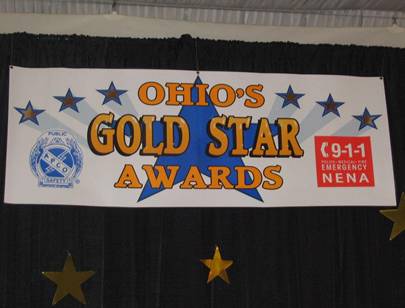 Mr. Jay Somerville, President Ohio Chapter of APCO,Technical Services Bureau Commander,City of Dublin Police Communications               Honor America                                                                                                                              National Anthem – Mr. Mel Meloy, Fairfield County Sheriff’s OfficeIntroduction of Keynote SpeakerMr. William Hinkle, Director, Hamilton County Communications CenterKeynote SpeakerState Representative Larry L. Flowers, Franklin CountyInvocationDublin Police Chaplain Steve Norden                                                                    New Hope Church in Powell, OhioLunch                                                                                                                   Sponsor Recognition                                                                                    Mr. Greg Wenz, Chair - Ohio Gold Star Awards Program,     Operation Director—Hamilton County Communications CenterAward Presentations—Mr. Jay Somerville, Emcee     Awards:     Gold Star Certificates     Double Gold Awards - Dispatch Teams     Solid Gold Awards     2005 Ohio Telecommunicator of the Year AwardBenedictionChaplain Steve NordenClosing“God Bless America” Mr. Mel Meloy, Communications Supervisor Fairfield County Sheriff’s OfficeSeated at the Head Table:  Chaplin Steve Norden, Kim Brandt, Jay Somerville, Representative Larry Flowers, William Hinkle, Greg Wenz            We welcome you to the 2005 Gold Star Awards Program.  It is with great pleasure that the Ohio Chapters of APCO and NENA welcome the recipients of the Gold Star Awards and their guests.  We are extremely proud of each nominee and the work they do every single day.  Making a selection of this type is very difficult since all the telecommunicators in the State do an outstanding job.  Every telecommunicator has handled calls during the year that would be award winning.  Additionally, the service they provide to the public on a daily basis makes everyone in the State of Ohio a winner.              We extend special thanks to the 2005 Gold Star Awards Committee who has worked hard to prepare for today’s event.  They have devoted much time and energy to make this special recognition a success.  We thank the supervisors and administrators for all the superb nominations that they offered.              We also want to acknowledge the corporate sponsors for their generous financial support of the Gold Star Program, as well as for their continuous support for NENA and APCO.              To all the nominees, on behalf of NENA and APCO, we offer our sincere congratulations, appreciation, and thanks for jobs well done.Sincerely,Jay Somerville                  Monte Diegel                                                               Jay Somerville                      Monte Diegel            President,                               President,          Ohio Chapter APCO          Ohio Chapter NENAOhio NENA Board                                                                                                           PresidentMonte Diegel, Mercer County Sheriff’s Office Central DispatchVice PresidentKim Brandt, Van Wert County 9-1-1SecretaryRose Chambers, Wood County Sheriff’s OfficeTreasurerValerie DeRose, Summit County Emergency ManagementOhio Chapter of APCO, Executive Board                                                PresidentJay Somerville, Dublin Division of Police1st Vice President                                                                                    Holly E. Wayt, City of Westerville Communications2nd Vice PresidentMatt Franke, City of Oxford PoliceSecretary/TreasurerDanielle J. Klavinger, Lucas County Emergency ServicesExecutive Council RepresentativeLynne Feller, Wayne County Justice CenterThe Gold Star Awards committee would like to thank the followingpeople for their support and participation in the program.State Representative Larry FlowersChaplain Steve NordenMr. Mel MeloyPublic Safety Training ConsultantsThe Gold Star Selection CommitteeMs. Carol ArmitageMs. Holly WaytMr. Monte DiegleMr. Jay SomervilleOhio’s Gold Star Award Program forTelecommunicatorsThe Ohio Chapters of the National Emergency Number Association (NENA) and the Association of Public-Safety Communications Officials, International (APCO) have worked together to recognize the outstanding work performed by public-safety communications personnel in Ohio.  Several years ago both Chapters saw a critical need for some positive recognition and acknowledgement of the fine work that is performed by these communications professionals.   Our goal was to publicly express appreciation, and to recognize both outstanding individual and team performance and consistent, steadfast leadership.  Both of the Chapters are proud to present The Ohio 9-1-1 Gold Star Awards program.  Because Telecommunicators work in the background, behind the lights, sirens and cameras, they are sometimes forgotten.  APCO and NENA have worked in concert to promote and recognize outstanding performance in the dispatch centers around Ohio.  Thank you for joining us today to show your appreciation for these dedicated and hard working individuals.The Gold Star Award Committee2005 Gold Star CertificatesHighway Patrol Dispatcher Melissa BaldwinOhio State Highway Patrol – West Jefferson PostCommunications Officer Joanne BartonDefiance County Communications Center911 Dispatcher Dawn BurnsCity of Fairfield Police DepartmentDispatcher Charlotte CooperDelaware Police DepartmentCommunications Technician Dawn CunninghamLancaster Police DepartmentEmergency Operator Carmen DayCity of Dayton Police DepartmentDispatcher Anne DuncanCity of MentorDispatcher J. Barbara HarperCity of Cleveland, Division of Police CommunicationsFire and EMS Dispatcher Patricia HemmerickDayton Fire DepartmentHighway Patrol Dispatcher Pamela HershbergerOhio State Highway Patrol – Marion PostHighway Patrol Dispatcher Pamela KellyOhio State Highway Patrol – Xenia PostDispatcher Dan KisslingOregon Police DepartmentHighway Patrol Dispatcher Rhonda MacarthyOhio State Highway Patrol, Berea PostHighway Patrol Dispatcher Brent SiglerOhio State Highway Patrol – Bucyrus Post2005 Double Gold AwardsTeam Award WinnerLorain County 9-1-19-1-1 Dispatcher Donna Chopcinski9-1-1 Dispatcher Melody Leisure9-1-1 Dispatcher Kurt SchollFor outstanding performance on July 16, 2005 during severe flooding in Lorain County.  Three and one half inches of rain fell in one 30 minute period, resulting in hundreds of calls for help, people trapped in vehicles and twelve feet of water covered parts of the County.    Nominees:Cleveland Police Department, CommunicationsDispatcher Diane Eck Dispatcher Tracey Chipgus Dublin Police CommunicationsCommunications Technician Carolyn FergusCommunications Technician Ben KarnsOhio State Highway Patrol – Ravenna PostHighway Patrol Dispatcher Heather TurnerHighway Patrol Dispatcher Blaine DeckerOhio State Highway Patrol – Toledo PostHighway Patrol Dispatcher Brian GettingerHighway Patrol Dispatcher James BarlowHighway Patrol Dispatcher Jennifer SabinOhio State Highway Patrol – WalbridgeHighway Patrol Dispatcher Barbara WelshHighway Patrol Dispatcher Shirley Knitz Highway Patrol Dispatcher Cheryl Babione Toledo Police 9-1-1Communications Operator Moneick AlfordCommunications Operator Angel BerenteSergeant Deonn BortelCommunications Operator Mary Lou CastillejaSergeant Phil CookCommunications Operator Lucinda CraigCommunications Operator Deb DavidsonCommunications Operator Teri EllisCommunications Operator Chris EvansCommunications Operator Dawn GastonCommunications Operator Christine GriffinCommunications Operator Eileen HerrickCommunications Operator Haylee KaiserCommunications Operator Stephanie LanoceCommunications Operator Tracy LembkeCommunications Operator Becki NiemiecCommunications Operator Jennifer OvercashierCommunications Operator Marsha PerryCommunications Operator Judy PlunkettCommunications Operator Dena RiegerCommunications Operator Janie StilesCommunications Operator Diana Trevino2005 Solid Gold AwardOHIO 2005 TELECOMMUNICATOR OF THE YEARHighway Patrol Dispatcher Heather TurnerOhio State Highway Patrol – Ravenna PostFor excellence during a bizarre series of events that involved numerous shots fired at police, kidnapping, a burglary, assaults and three homicides, on January 21, 2005.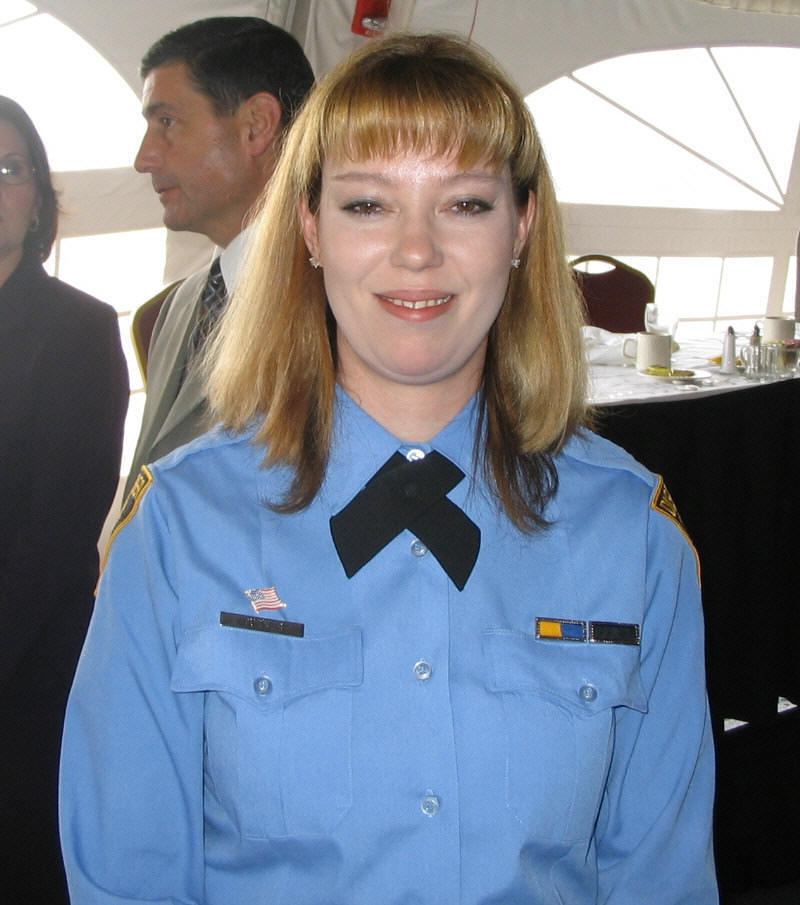 Nominees:Dispatcher Teresa ClarkMontgomery County Sheriff’s OfficeDispatcher Kimberlee DaltonOntario Police DepartmentToledo Police 9-1-1 Operator Teri EllisToledo Police 9-1-1Lead Dispatcher Dawn Ellis-WhittemoreXenia/Green Central Communications CenterDispatcher Shannon ForriderAthens County Emergency CommunicationsCommunications Operator Vanessa HaleyClark County Sheriff’s OfficeHighway Patrol Dispatcher Adam QuinnOhio State Highway Patrol – Delaware PostCommunications Deputy Wendy RitterbachOttawa County Sheriff’s OfficeCommunications Officer Rod SmithVan Wert County Sheriff’s OfficeDispatcher Carolyn SowellJoint Fire Dispatch CenterDispatcher Rick SpoorVan Wert Police DepartmentEmergency Operator Stephanie ThomaDispatcher Jaclyn TryonAshtabula County Sheriff’s OfficeGold Star Awards Supporting SponsorsThe Gold Star Committee is extremely grateful to these companies for their sponsorship of the Ohio Gold Star Awards Program.  Their     generosity allows the recognition of our Ohio heroes. Thank you very much.DDTI                              Nonspecific contribution                                                                                            EmergiTechNonspecific contributionIntradoNonspecific contributionMotorolaNominee’s shirts       The following vendors also provided items for the nominees:DDTI, IncEmergiTechInterActPublic Safety Training ConsultantsVonageToday’s Lunch Includes:Garden Salad and Rolls                                                                                          Peppercorn Crusted Sirloin MedallionsGreen Beans AlmandineOven Roasted Red Skin PotatoesNew York Cheese CakeorBelgian Chocolate Mousse